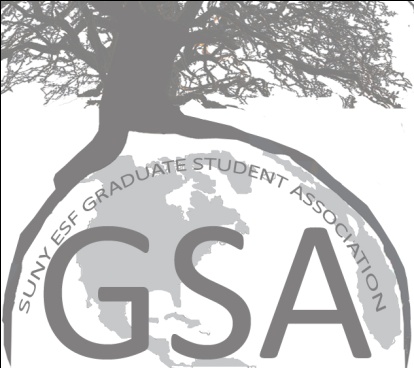 Reminders/Follow-up:DInesh:  needs volunteers (including Katie D’Amico) to review travel grantsKatie B (or someone): double-check who has Board of Trustees Vote Katie B: Graduate Student Rights and Responsibilities meeting with Scott ShannonBali:  Life Coach name/info to Whitney for Grants WorkshopBali and Lewis:  discuss Standing on the Shoulders of Giants speakerAgenda: RIN and Travel Grants8 applications so far Need selection committee, decision to applicants by 15th, hour long meeting Nov. 10th afternoon sometime Katie D’Amico, someone else volunteerConfirm budget for these awards/grantsUnite Way updatesFuture follow-up scheduled with TerryUSA voted to support fundraiser, unknown what our involvement will beGSA events Trash free – can we?TGs might be doing alrightInternational Panel: provided for the forgetfulMichael D:  no reason not to, draw a hard line, food gets eaten somehow anywaysprovide eating accessories to important peopleALL CHAIRS must include “trash-free” in promotional itemsConsider this in food choices (no rice, yes pizza)Decrease Waste as a goal of the organizationT-shirtsWear at events! $15.00 each if people want to purchase themPhotosTake pictures for websiteAs item in Event Plans Official camera for GSA? Use a previous gift cardYearbook wants a GSA photo, due by end of exams in SpringPost-gameCleaning up after events (from Nifkin to dishes, take care of extra foods)At least by the next day, if not immediately afterwards Board of Trustees (Shiuli)Meeting was Oct. 22ndReview of meeting provided by Shiuli, contact her for additional details Weekly follow upsLewis synching calendars (working on with Katie D) Share calendar from google account with campus, integrate events with personal calendars; maybe Outlook can sync as wellSee if google calendar can be imbedded on the WebsiteGraduate rights and responsibilitiesSet up meeting directly with Scott Shannon to discuss (Katie B) Bali send information about Life Coach to Whitney for Grant WorkshopCommittee updatesInternational (Bali)Getting foam boards back from PP (or from campus buildings)Ideas raised at recent panelHost specific event for International students (and others) to describe their experiences here, open forum in spring or next fallWork more in the future with RaydoraAmbassadors to new students at airport, through first week of classesMentors from old to new studentsPanel on Climate Change postponed until AprilPotential for Standing on the Shoulders of GiantsBali and Lewis discussProfessional DevelopmentProfessional Conferences Nov. 2ndWriting Research Proposal Dec. 2ndSpeaker CommitteeFriday Nov. 19th Michael Dimpfl 12 pm in Moon Library All GSA members should participate in events outside their own committeesDepartmental updatesNeed to address equality of participation for the Spotlight on Research by department;  How much was contributed by each department last year (EFB)?Attendance:  Katie BarnhillLewis GroveDineshkumar MoghariyaAbbie LarkinKatie D-AmicoWhitney Lash MarshallBraulio QuinteroShiuli MahmudLaura CalendraNeal MakerYazmin RiveraArtem TreygerMarvin MontefrioMichael DimpflDoug Morrison**Thanks for the help keeping up with the minutes Lewis and Katie D  